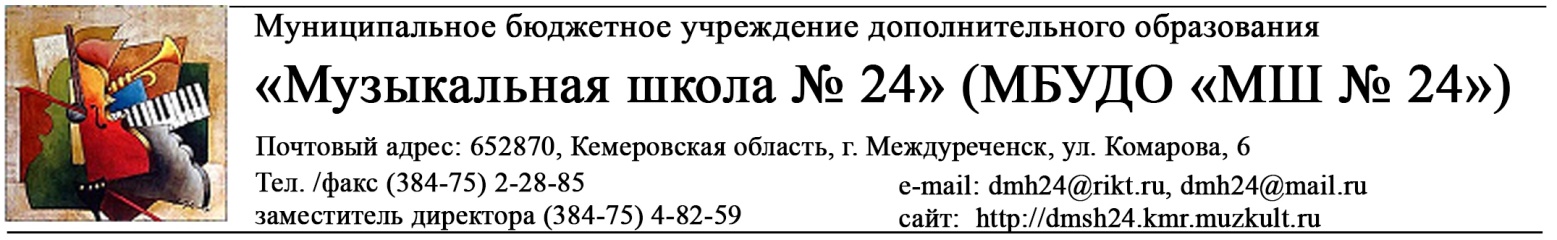 Положение  VIII Открытого городского конкурсаисполнительского мастерства преподавателей ДМШ и ДШИ «Сердце отдаю искусству» 1. Общие положенияНастоящее Положение определяет цель и задачи VIII Открытого городского конкурса  исполнительского мастерства преподавателей «Сердце отдаю искусству» (далее - Конкурс), порядок его организации, проведения и подведения итогов.Учредители Конкурса - Муниципальное  казенное учреждение «Управление культуры и молодежной политики» города МеждуреченскаОрганизатор Конкурса- Муниципальное бюджетное учреждение дополнительного образования  «Музыкальная школа № 24» города МеждуреченскаЦель Конкурса- Активизация и развитие исполнительской практики и художественного творчества, как вида методической подготовки преподавателей музыкальных школ и школ искусств.Задачи КонкурсаПовышение уровня профессионального и исполнительского мастерства.Сохранение традиций классической и современной музыки.Поощрение и стимулирование исполнительской практики среди преподавателей школ.Участники КонкурсаВ Конкурсе принимают участие преподаватели детских музыкальных школ и школ искусств, без возрастных ограничений.Основным условием участия в Конкурсе является исполнение заявленной программы.В Конкурсе могут принять участие солисты и ансамбли различного состава в следующих номинациях:- фортепиано;- оркестровые инструменты;- народные инструменты;- академический вокал;- эстрадный вокал;- народное пение;- смешанные составы исполнителей.Конкурс приветствует все стили и направления музыки. Программа выступления должна состоять из двух разнохарактерных произведений, общий хронометраж исполняемой программы не должен превышать 10 минут.Критерии и порядок оценки выступленияДля оценки конкурсной программы организаторами Конкурса формируется состав жюри из ведущих преподавателей средних и высших специальных учебных заведений культуры и искусств, имеющие высшую квалификационную категорию.Жюри оценивают конкурсную программу по 10-балльной шкале. Оценки жюри суммируется и определяется итоговый балл.Жюри оценивает конкурсную программу, по следующим критериям:- уровень художественности в раскрытии образного содержания произведений;- техническое мастерство, профессионализм;- сценическая культура, артистизм;- оригинальность исполнительской интерпретации;- соответствие программным требованиям.Подведение итогов Конкурса, награждение победителейУчастник  Конкурса, набравший наибольшее количество баллов среди всех номинаций, по решению жюри получает звание «Лауреат Гран-при».В каждой номинации, в соответствии с итоговым рейтингом, определяются победители с присвоением звания Лауреата конкурса 1, 2, 3 степени и вручением соответствующего диплома.По решению жюри присуждается звание «Дипломант» конкурса с вручением соответствующего диплома.По решению жюри возможно присуждение специальных дипломов.По итогам конкурса возможно:- присуждение не всех званий;- присуждение одного призового места нескольким участникам.Участники конкурса, не вошедшие в состав лауреатов и дипломантов, получают сертификат участника.Общественные организации, спонсоры, средства массовой информации по согласованию  с Оргкомитетом и жюри могут учреждать специальные призы для участников конкурса.Решение жюри окончательно и пересмотру не подлежит.Организация и условия проведения КонкурсаКонкурс проводится в один тур. Прослушивания проводятся публично.Срок проведения конкурса: 3 ноября 2018 годаДля участия в Конкурсе необходимо до 10 октября подать организатору Конкурса – МБУДО «МШ № 24» на электронный адрес dmh24@rikt.ru следующие документы:- заявку, заполненную по форме (Приложение № 1)- согласие участника Конкурса на обработку персональных данных (Приложение № 2).Оплата услуг по организации Конкурса производится до 10 октября 2018 года в следующем порядке:в категории «Солист» – 500 рублей; в категории «Ансамбль»: дуэт – 1000 рублей, трио – 1500 рублей, квартет – 1500 рублей, от пяти участников – 2500 рублей.Оплата услуг по организации конкурса производится:- по безналичному расчету от физического лица (по квитанциям соответственно номинации);- по договору с юридическим лицом.Реквизиты для внесения организационного взноса (Приложение № 3)Денежные средства за услуги по организации Конкурса направляются на возмещение расходов, связанных с организацией работы жюри, издание печатной продукции Конкурса, приобретение призового фонда.В случае отказа от участия в Конкурсе документы и вступительный взнос не возвращаются. По всем вопросам обращаться по тел. (38475) 4-82-59, 2-28-85. Приложение №1Форма заявкиобразецЗАЯВКАна участие в VIII Открытом городском конкурсе исполнительского мастерства преподавателей ДМШ и ДШИ «Сердце отдаю искусству»(номинация «Солист»)Ф.И.О. участника конкурса, должность, телефон НоминацияФ.И.О. концертмейстер (по необходимости)Направляющая организацияТехнический райдер Конкурсная программа:С условиями конкурса согласен ____________________Директор образовательногоучреждения                                 _______________          ___________________                                                           (подпись)                 (фамилия, инициалы)М. П.Дата _____________________                         ЗАЯВКАна участие в VIII Открытом городском конкурсе исполнительского мастерства преподавателей ДМШ и ДШИ «Сердце отдаю искусству»(номинация «Ансамбль»)Название коллектива, состав ансамбляНоминацияФ.И.О. руководителя, контактный телефонФ.И.О.  концертмейстераНаправляющая организацияТехнический райдер Конкурсная программа:С условиями конкурса согласен ____________________Директор образовательногоучреждения                                 _______________          ___________________                                                           (подпись)                 (фамилия, инициалы)М. П.Дата _____________________                         Приложение № 2Директору МБУДО «МШ № 24» Г.Н. ДенисовойСОГЛАСИЕ НА  ОБРАБОТКУ ПЕРСОНАЛЬНЫХ ДАННЫХ ПРЕПОДАВАТЕЛЯ, КОНЦЕРТМЕЙСТЕРА, РУКОВОДИТЕЛЯ АНСАМБЛЯЯ,___________________________________________________________________(Ф. И. О. полностью), проживающий (ая) по адресу: ________________________________________________________________________________________________________________________________________________________________,паспорт серия ______№ _______________, выдан (кем и когда)____________________________________________________________________________________________________________________________________, код подразделения __________, на основании Федерального  закона от 27 июля 2006 года №152-ФЗ «О персональных данных» (ред. от 04.06.2014).Настоящим даю своё согласие на обработку в  МБУДО «МШ № 24», расположенному по адресу: г. Междуреченск, ул. Комарова, д. 6,  моих персональных данных, относящихся исключительно к перечисленным ниже категориям:  -  фамилия, имя, отчество;  -  место работы;  -  должность.Я даю согласие на использование персональных данных исключительно в следующих целях:  -  участие в конкурсе (олимпиаде);  -  награждение;  -  ведение статистики.Настоящее согласие предоставляется на осуществление сотрудниками МБУДО «МШ № 24» следующих действий в отношении моих персональных данных: сбор, систематизация, накопление, хранение, уточнение (обновление, изменение), публикацию (в том числе в сети Интернет), использование, обезличивание, блокирование (не включает возможность ограничения моего доступа к персональным данным), уничтожение. При обработке моих персональных данных в целях ведения статистики персональные данные должны быть обезличены.  Я даю согласие на обработку моих персональных данных как неавтоматизированным, так и автоматизированным способом обработки и уведомлён, что в МБУДО «МШ № 24» обработка персональных данных осуществляется в соответствии с действующим законодательством РФ.  Данное Согласие действует до достижения целей обработки в МБУДО «МШ № 24» на время подготовки, проведения и подведения итогов конкурса (олимпиады), в случае утраты необходимости в достижении этих целей или отзыва данного Согласия. Данное Согласие может быть отозвано в любой момент по моему письменному заявлению.  Я подтверждаю, что, давая настоящее согласие, я действую по своей воле и в своих интересах.Дата: «______»____________ 20___г.Подпись _____________ ( ___________________________________Ф. И. О.) Приложение № 3Реквизиты:Муниципальное бюджетное учреждение дополнительного образования «Музыкальная школа № 24»МБУДО «МШ № 24»Юридический адрес:652870 Кемеровская обл., г. Междуреченск, ул. Комарова, 6Директор Денисова Галина Николаевна, действует на основании Устават/ф 8 (38475) 2-28-85, 4-82-59бухгалтерия – 8 (38475) 2-06-22e-mail: dmh24@rikt.ruбухгалтерия    ekonomist@rikt.ruИНН 4214016005   КПП 421401001 ОГРН 1024201392082ОТДЕЛЕНИЕ КЕМЕРОВО Г КЕМЕРОВОБИК 043207001Расч/счет 40701810800001000032УФК по Кемеровской области (л/с 20396X84000, МБУДО «МШ № 24»)КБК 00000000000000000130ОКТМО 32725000Автор (указать инициалы)Полное название произведенияОбщий хронометраж звучания1.2.Автор (указать инициалы)Полное название произведенияОбщий хронометраж звучания1.2.